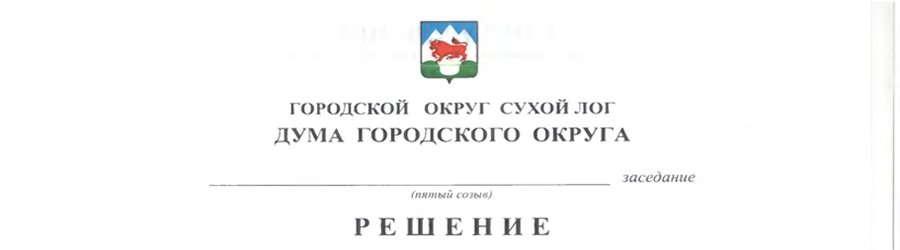 от 29.06.2017 №553-РДг. Сухой ЛогОбутверждении порядка ведения перечня видовмуниципальногоконтроляи органов местного самоуправления городского округа Сухой Лог, уполномоченных на их осуществлениеВ соответствии с пунктом 1 части 2 статьи 6 Федерального закона от 26 декабря 2008 года № 294-ФЗ «О защите прав юридических лиц и индивидуальных предпринимателей при осуществлении государственного контроля (надзора) и муниципального контроля» Дума городского округаРЕШИЛА:1. Утвердить Порядок ведения перечня видов муниципальногоконтроля и органов местного самоуправления городского округа Сухой Лог, уполномоченных на их осуществление (прилагается).2. Органам местного самоуправления городского округа Сухой Лог в течение месяца со дня принятия настоящего решения представить в Финансовое управление Администрации городского округа Сухой Лог сведения для включения в перечень видов муниципальногоконтроля и органов местного самоуправления городского округа Сухой Лог, уполномоченных на их осуществление, в соответствии с Порядком, утвержденным настоящим решением.3. Опубликовать настоящее решение в газете «Знамя Победы» и разместить на официальном сайте городского округа Сухой Лог.4. Контроль исполнения настоящего решениявозложить на комиссию по экономической политике, бюджету, финансам и налогам (Быков Е.Г.).Глава городского округа						Р.Ю. ВаловПредседатель Думы городского округа				В.С. ПорядинУтвержденрешением Думы городского округаот__________ №__________Порядокведения перечня видов муниципальногоконтроляиорганов местного самоуправления городского округа Сухой Лог, уполномоченных на их осуществление1. Настоящий Порядок определяет способ ведения перечня видов муниципальногоконтроля и органов местного самоуправления городского округа Сухой Лог, уполномоченных на их осуществление (далее - перечень видов контроля).2. Формирование и ведение перечня видов контроля осуществляются Финансовым управлением Администрации городского округа Сухой Лог на основании предложений, представляемых органами местного самоуправления городского округа Сухой Лог, уполномоченными на осуществление муниципальногоконтроля на территории городского округа Сухой Лог, и содержащих сведения в соответствии с приложением к настоящему Порядку (далее - предложения).3. Органы местного самоуправления городского округа Сухой Лог направляют в Финансовое управление Администрации городского округа Сухой Лог предложения:1) для включения в перечень видов контроля на территории городского округа Сухой Лог;2) для исключения из перечня видов контроля на территории городского округа Сухой Лог;3) для корректировки сведений о видах муниципальногоконтроля на территории городского округа Сухой Лог, включенных в перечень видов контроля.4. Предложения должны содержать нормативные правовые обоснования предлагаемых изменений со ссылками на конкретные положения нормативных правовых актов.5. В случае принятия нормативных правовых актов, требующих внесения изменений в перечень видов контроля, предложения направляются органами местного самоуправления городского округа Сухой Лог в Финансовое управление Администрации городского округа Сухой Лог в срок не позднее 10 рабочих дней со дня вступления в силу таких нормативных правовых актов.6. Ответственность за своевременность направления в Финансовое управление Администрации городского округа Сухой Лог предложений, их полноту, достоверность и актуальность несет орган местного самоуправлениягородского округа Сухой Лог. Наличие или отсутствие в перечне видов контроля сведений о виде муниципальногоконтроля на территории городского округа Сухой Лог не препятствует его осуществлению.7. Финансовое управление Администрации городского округа Сухой Лог в 30-дневный срок рассматривает представленные органами местного самоуправления городского округа Сухой Лог предложения и вносит соответствующие изменения в перечень видов контроля.8. Информация, включенная в перечень видов контроля, является общедоступной.9. Актуальная версия перечня видов контроля подлежит опубликованию Финансовым управлением Администрации городского округа Сухой Лог на официальном сайте городского округа Сухой Лог.Приложениек Порядку ведения перечня видовмуниципальногоконтроляиорганов местного самоуправлениягородского округа Сухой Лог,уполномоченных на их осуществлениеСведения,включаемые в перечень видов муниципальногоконтроляиорганов местного самоуправления городского округа Сухой Лог, уполномоченных на их осуществление1. Наименование вида муниципальногоконтроля на территории городского округа Сухой Лог.2. Реквизиты нормативных правовых актов, регламентирующих осуществление вида муниципальногоконтроля на территории городского округа Сухой Лог:1) реквизиты федерального закона, указа Президента Российской Федерации, постановления Правительства Российской Федерации, которыми предусмотрено осуществление вида муниципальногоконтроля на территории городского округа Сухой Лог, с указанием конкретных положений (статей, пунктов, абзацев);2) реквизиты постановления Главы городского округа Сухой Лог об утверждении положения о виде муниципальногоконтроля на территории городского округа Сухой Лог (при наличии);3) реквизиты постановления Главы городского округа Сухой Логоб утверждении административного регламента осуществления вида муниципальногоконтроля на территории городского округа Сухой Лог (при наличии).3. Наименование органа местного самоуправления городского округа Сухой Лог, осуществляющего муниципальный контроль на территории городского округа Сухой Лог.